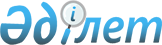 О внесении изменения в постановление Правления Национального Банка Республики Казахстан от 24 декабря 2014 года № 250 "Об установлении периода параллельного обращения банкнот номиналом 1 000 тенге образца 2006 года и образца 2014 года"Постановление Правления Национального Банка Республики Казахстан от 28 ноября 2016 года № 285. Зарегистрировано в Министерстве юстиции Республики Казахстан 27 декабря 2016 года № 14589
      В соответствии с Законом Республики Казахстан от 30 марта 1995 года "О Национальном Банке Республики Казахстан", в связи с необходимостью продления периода параллельного обращения банкнот национальной валюты Республики Казахстан, Правление Национального Банка Республики Казахстан ПОСТАНОВЛЯЕТ:
      1. Внести в постановление Правления Национального Банка Республики Казахстан от 24 декабря 2014 года № 250 "Об установлении периода параллельного обращения банкнот номиналом 1 000 тенге образца 2006 года и образца 2014 года" (зарегистрированное в Реестре государственной регистрации нормативных правовых актов под № 10205, опубликованное 3 марта 2015 года в информационно-правовой системе "Әділет" республиканского государственного предприятия на праве хозяйственного ведения "Республиканский центр правовой информации Министерства юстиции Республики Казахстан") следующее изменение:
      пункт 1 изложить в следующей редакции:
      "1. Установить период параллельного обращения банкнот номиналом  1 000 тенге образца 2006 года (далее – денежный знак старого образца) и образца 2014 года (далее – денежный знак нового образца) с 1 декабря 2014 года по 1 марта 2017 года.".
      2. Управлению по работе с наличными деньгами (Абишева Т.Т.) в установленном законодательством Республики Казахстан порядке обеспечить:
      1) совместно с Юридическим департаментом (Сарсенова Н.В.) государственную регистрацию настоящего постановления в Министерстве юстиции Республики Казахстан;
      2) направление настоящего постановления в республиканское государственное предприятие на праве хозяйственного ведения "Республиканский центр правовой информации Министерства юстиции Республики Казахстан":
      на официальное опубликование в информационно-правовой системе "Әділет" в течение десяти календарных дней после его государственной регистрации в Министерстве юстиции Республики Казахстан;
      для включения в Государственный реестр нормативных правовых актов Республики Казахстан, Эталонный контрольный банк нормативных правовых актов Республики Казахстан в течение десяти календарных дней со дня его государственной регистрации в Министерстве юстиции Республики Казахстан;
      3) размещение настоящего постановления на официальном интернет-ресурсе Национального Банка Республики Казахстан после его официального опубликования.
      3. Управлению по защите прав потребителей финансовых услуг и внешних коммуникаций (Терентьев А.Л.) обеспечить направление настоящего постановления на официальное опубликование в периодические печатные издания в течение десяти календарных дней после его государственной регистрации в Министерстве юстиции Республики Казахстан.
      4. Контроль за исполнением настоящего постановления возложить на заместителя Председателя Национального Банка Республики Казахстан Галиеву Д.Т.
      5. Настоящее постановление вводится в действие с 1 января 2017 года и подлежит официальному опубликованию.
					© 2012. РГП на ПХВ «Институт законодательства и правовой информации Республики Казахстан» Министерства юстиции Республики Казахстан
				
Председатель
Национального Банка
Д. Акишев